УКРАЇНАПОЧАЇВСЬКА  МІСЬКА  РАДАВИКОНАВЧИЙ КОМІТЕТРІШЕННЯвід  «   »  травня  2017  року                                                    	№ ПроектПро розробку проекту програми «Впровадження та застосування енергоефективних та енергозберігаючих заходів у закладах освіти Почаївської МОТГ на 2017-2019 рр.»        Керуючись Порядком розроблення та виконання місцевих цільових програм, затвердженого рішенням сесії Почаївської міської ради № 792 від 12.04.2017 року, розпорядженням міського голови №     від 15 травня 2017 року, ст..27 Закону України «Про місцеве самоврядування в Україні», виконавчий комітет Почаївської міської ради                                                      ВИРІШИВРозробити проект  програми «Впровадження та застосування енергоефективних та енергозберігаючих заходів у закладах освіти Почаївської МОТГ на 2017-2019 рр.» у строк до 23 травня 2017 року.2. В паспорті програми зазначити:		- Розробник програми – відділ освіти Почаївської міської ради;		- Відповідальний виконавець програми –Почаївська міська рада; 	3. Розроблений проекти програми подати на затвердження сесії Почаївської міської ради4. Контроль за виконанням даного рішення покласти на заступника міського голови Чубика А. В.Чубик А.В.  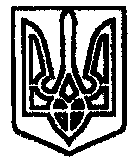 